Ministero dell’Istruzione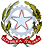 CONVITTO NAZIONALE STATALE “R. Bonghi”Via IV Novembre n. 38 – 71036 Lucera (FG) – Tel. 0881/520062 – Fax 0881/520109e-mail: fgvc01000c@istruzione.it – pec: fgvc01000c@pec.istruzione.it C.M. FGVC01000C - C.F. 82000200715con annessoIP SERV. ALB. E RIST. IST. PROFESSIONALE ANN. CONVITTO “BONGHI”C.M. FGRH100008 – C.F. 91020640719Prot. n. 10115 / A19		          		                                        Lucera, 04/09/2020A TUTTI I DOCENTIAI GENITORI/TUTORIAGLI ALUNNIAL SITO WEBe p.c. Al DSGAOggetto: AVVIO CORSI DI RECUPERO: DISPOSIZIONI GENERALI E CALENDARIOTenuto conto della necessità di garantire il rispetto delle norme relative alla sicurezza in relazione all’emergenza Covid-19, considerando che gli EE.LL. stanno provvedendo all’adeguamento dei locali di codesto istituto al fine di garantire un efficace e sicuro avvio del nuovo anno scolastico, per evitare ogni tipo di interferenza, si ritiene opportuno avviare i corsi di recupero degli apprendimenti per gli studenti che nello scorso anno scolastico hanno registrato delle insufficienze, in modalità a distanza. A partire da lunedì 7 settembre 2020 avranno avvio i corsi di recupero per le sole discipline non presenti nel curricolo dell’anno che lo studente dovrà frequentare. I corsi si terranno mediante DAD, sulla piattaforma già utilizzata nel precedente a.s., secondo un calendario opportunamente predisposto e che si allega alla presente: Per la classe 2^MAT si utilizzerà MOODLE accedendo con le credenziali già in possesso dagli studenti. Per le classi della sezione IPSSAR, 1^A MAT e 1^B Moda, si utilizzerà WESCHOOL accedendo con i link che seguono: Tutti gli altri corsi di recupero saranno svolti in itinere. Ai genitori degli alunni interessati perverrà opportuna comunicazione.Si sottolinea l’importanza della partecipazione degli alunni alle attività in oggetto al fine di consentire il recupero delle carenze riportate nelle varie materie consentendo una proficua ripresa delle attività didattiche.                                                                                               Il Rettore-Dirigente Scolastico                                                                                             Prof.ssa Mirella ColiFirma autografa sostituita a mezzo stampaai sensi dell’art. 3, 2° comma, D. Lgs n. 39/93MATERIADOCENTE LINK ACCESSO WESCHOOLACCOGLIENZA Catanese FilomenaCLICCA QUI PER ACCEDERE ALLA CLASSE VIRTUALE o utilizza il codice weschool: lEY78 ACCOGLIENZA Zuccarino Luciano CLICCA QUI PER ACCEDERE ALLA CLASSE VIRTUALE o utilizza il codice weschool: nkVdn SCIENZE DELLA TERRA Bruno StefanoCLICCA QUI PER ACCEDERE ALLA CLASSE VIRTUALE o utilizza il codice weschool: Iogr1CHIMICA Vitacchione AntonioCLICCA QUI PER ACCEDERE ALLA CLASSE VIRTUALE o utilizza il codice weschool: qpLqxSC. GIURIDICHE Moccia AngelaCLICCA QUI PER ACCEDERE ALLA CLASSE VIRTUALE o utilizza il codice weschool: SvcpIINFORMATICA TICSevero Marco TullioCLICCA QUI PER ACCEDERE ALLA CLASSE VIRTUALE o utilizza il codice weschool: nguUKGEOGRAFIA De Martinis Maria AntoniettaCLICCA QUI PER ACCEDERE ALLA CLASSE VIRTUALE o utilizza il codice weschool: Aozl0LAB. CUCINA Saldarella Anna MariaCLICCA QUI PER ACCEDERE ALLA CLASSE VIRTUALE o utilizza il codice weschool: 9mcFY LAB. SALA E VENDITAMoscatelli AntonioCLICCA QUI PER ACCEDERE ALLA CLASSE VIRTUALE o utilizza il codice weschool: s2CwI LAB. SALA E VENDITAPolicelli MicheleCLICCA QUI PER ACCEDERE ALLA CLASSE VIRTUALE o utilizza il codice weschool: jtBEG